NOT: Yazı güzelliğine ….puan verilecektir 
A) Aşağıdaki klasik soruları altlarına cevaplandırınız.1)Ortak kullanım alanlarına 3 örnek veriniz.1) ……………………………………………………2) ……………………………………………3) …………………………………2) Trafik kurallarının hayatımızı kolaylaştıran yönleri nelerdir? 2 madde yazınız.1) ……………………………………………………………………………………………………………………………………………………..2) ……………………………………………………………………………………………………………………………………………………..3) Sağlığımızı korumak için nelere dikkat etmeliyiz. 2 madde halinde yazınız.1) ……………………………………………………………………………………………………………………………………2) ……………………………………………………………………………………………………………………………………4) Bilinçli tüketici davranışlarına 2 örnek yapınız.1) ……………………………………………………………………………………………………..…………………………….……2)   …………………..……………………………………………………………………………………………………………….---------------------------------------------------------------------------------------------------------------------------B) Aşağıdaki cümlelerde doğru olanların başına ‘D’, yanlış olanların başına ‘Y’ yazınız.(………)Sağlıklı büyümek için bütün yiyeceklerden yeteri kadar yemeliyiz.(………) Sadece evimizi temiz tutsak yeterlidir.(………)Tarihi geçmiş gıdaları tüketmek zehirlenmeler e neden olur.(………) Meyve ve sebzeleri mevsiminde tüketmeliyiz.(………)Daire ve kırmızı renkli  trafik levhaları yasaklayıcı anlam taşır.(………) Ambulans çağırmak için 110 aranmalıdır.(………)Kare şeklindeki trafik levhaları bilgilendirici anlam taşır.(………) Okulumuzda lavaboları temiz tutmak sadece okul çalışanlarının sorumluluğudur.(………) Trafik kurallarına uyulmadığında can ve mal kaybı olabilir.(………) Ev kazalarını azaltmak için alınabilecek önlemler yoktur.--------------------------------------------------------------------------------------------------------------------------------C) Aşağıdaki TEST sorularını cevaplandırınız.1) Kişinin yaşıtları tarafından kendilerine benzer şekilde davranmaya zorlamasına ne denir?A) Karşılıklı anlaşma	B) Arkadaş desteği		C) Akran baskısı--------------------------------------------------------2) Aşağıdaki besinlerden hangisi kemiklerimizin gelişmesini sağlar?A) Süt		B) Portakal		C) Ekmek3) Okulda arkadaşlarımızdan biri yaralandığında önce ne yapmalıyız?A) Su içirmeye çalışmalıyız.B) Kolundan tutup kaldırmalıyız.C) Nöbetçi öğretmene haber vermeliyiz.--------------------------------------------------------4) Işıklı işaret cihazlarında “DUR!” anlamına gelen renk hangisidir?A) Kırmız	B) Yeşil	C) Sarı5) Resimdeki trafik levhası ne anlama gelir?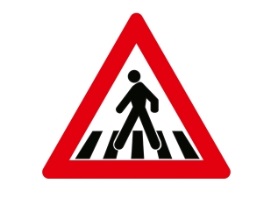  A) Okul Geçidi     B) Yaya Geçidi	C) Yaya Giremez-----------------------------------------------------------6) Trafik işaret ve levhalarının kullanım amacı nedir?A) Araçların daha hızlı gitmesini sağlamakB) Trafik cezası yazmakC) Trafiği düzenlemek-----------------------------------------------------------7) Resimdeki trafik levhası ne anlama gelir?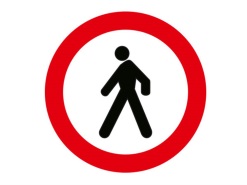 A) Okul Geçidi   B) Yaya Geçidi	C) Yaya Giremez-----------------------------------------------------------8)Aşağıdakilerden hangisi bilinçli bir tüketici tarafından söylenmiş OLAMAZ?A) Daha çok açıktan satılan yiyeceklerden alıyorum.B) Yiyecek alırken satıcının eldiven kullanmasına dikkat ediyorum.C) Pazardan meyve ve sebze alırken taze olanları seçiyorum.-----------------------------------------------------------9) Ahmet Öğretmen sınıfta yaşanan kazalara engel olmak için bazı kurallar belirlemiştir. Aşağıdakilerden hangisi Ahmet Öğretmen’in belirlediği kurallardan biri OLAMAZ?A) Sınıfta koşmamakB) Sıraların üzerine çıkmamakC) Teneffüse çıkmamak-----------------------------------------------------------10)  Aşağıdaki eşleştirmelerden hangisi doğrudur?A) Ambulans		110B) Polis		155C) İtfaiye		112-----------------------------------------------------------11) Aldığımız ürünlerin üzerinde “TSE” damgası bulunmalıdır. Türk Standartları Enstitüsünün kısa adı olan bu damga ne anlama gelir?A) Yurt dışından aldığımız ürünleri belirler.B) Ürünlerin ülkemizdeki standartlarda üretildiğini onaylar.C) Aldığımız ürünlerin son kullanma tarihinin geçmediğini belirler.-----------------------------------------------------------12) Aşağıdakilerden hangisi ev kazalarına sebep olur?A)Prizlere elimizi sokmakB)Oyuncaklarımızı toplamakC)Büyüğümüz olmadan ocağı kullanmak13) Aşağıdakilerden hangisi sağlıklı ve dengeli beslenme için tüketilmesi gereken besinlerdendir?A) Cips-çikolata B) Süt-yumurtaC) Hamburger-kola-----------------------------------------------------------14) Aşağıdakilerden hangisi YANLIŞ bir davranıştır?A) Tanımadığımız kişilerin arabasına binmemeliyiz.B) Başımıza olumsuz bir durum geldiğinde bu olayı içimizde saklamalıyız.C) Ailemizin izni olmadan hiçbir yere gitmemeliyiz.-----------------------------------------------------------15) Arkadaşımız aşağıdakilerden hangisini isterse mümkünse REDDETMEMELİYİZ ?A) Kopya çekmek	B)Çiçek koparmakC)Yaşlılara yardım etmek-----------------------------------------------------------D)Aşağıdaki boşlukları verilen kelimelerden uygun olanıyla doldurunuz.1) Elektrikli aletlere ve prizlere ıslak elle dokunmak ………………….…….neden olabilir.2) Acil durumlar için aile büyüklerinden en az birinin …………….…………..bilmeliyiz.3) İnsanların, hayvanların ve taşıtların karayolları üzerindeki hal ve hareketlerine ……….…….denir.4)Süt,yoğurt gibi besinler ……………..…………………….güçlendirir.5)Bisiklet,paten ,kaykay gibi araçları kullanırken dizlik,dirseklik ve ……………….………………..takmalıyız.6)İnternette yaptığım her şeyi ………………………….………..anlatırım.7)Deprem anında telaşlanmadan ilk fırsatta güvenli bir yer bularak ……………..………..yapmalıyız.8)Trafiğin düzenli bir şekilde işlemesi için konulan kurallara ………………………..……denir.9)Sel ve su baskınlarında binanın …………..……………….çıkarakyardım istemeliyiz.10) Acil durumlar için …………………..……..işaretlerini bilmeliyiz.Cevaplarınızı kontrol etmeyi unutmayınız.       HEPİNİZE BAŞARILAR…AilemekemiklerimiziÜst kısmınaİkaz ve alarmElektrik çarpmalarınakaskHayat üçgenitrafikTelefon numarasınıTrafik kuralları